ΕΡΤ Α.Ε.ΔΙΕΥΘΥΝΣΗ ΔΙΕΘΝΩΝ ΤΗΛΕΟΠΤΙΚΩΝ ΠΡΟΓΡΑΜΜΑΤΩΝΠΡΟΓΡΑΜΜΑ ΔΟΡΥΦΟΡΙΚΗΣΕβδομαδιαίο πρόγραμμα  01/09/2018 -  07/09/2018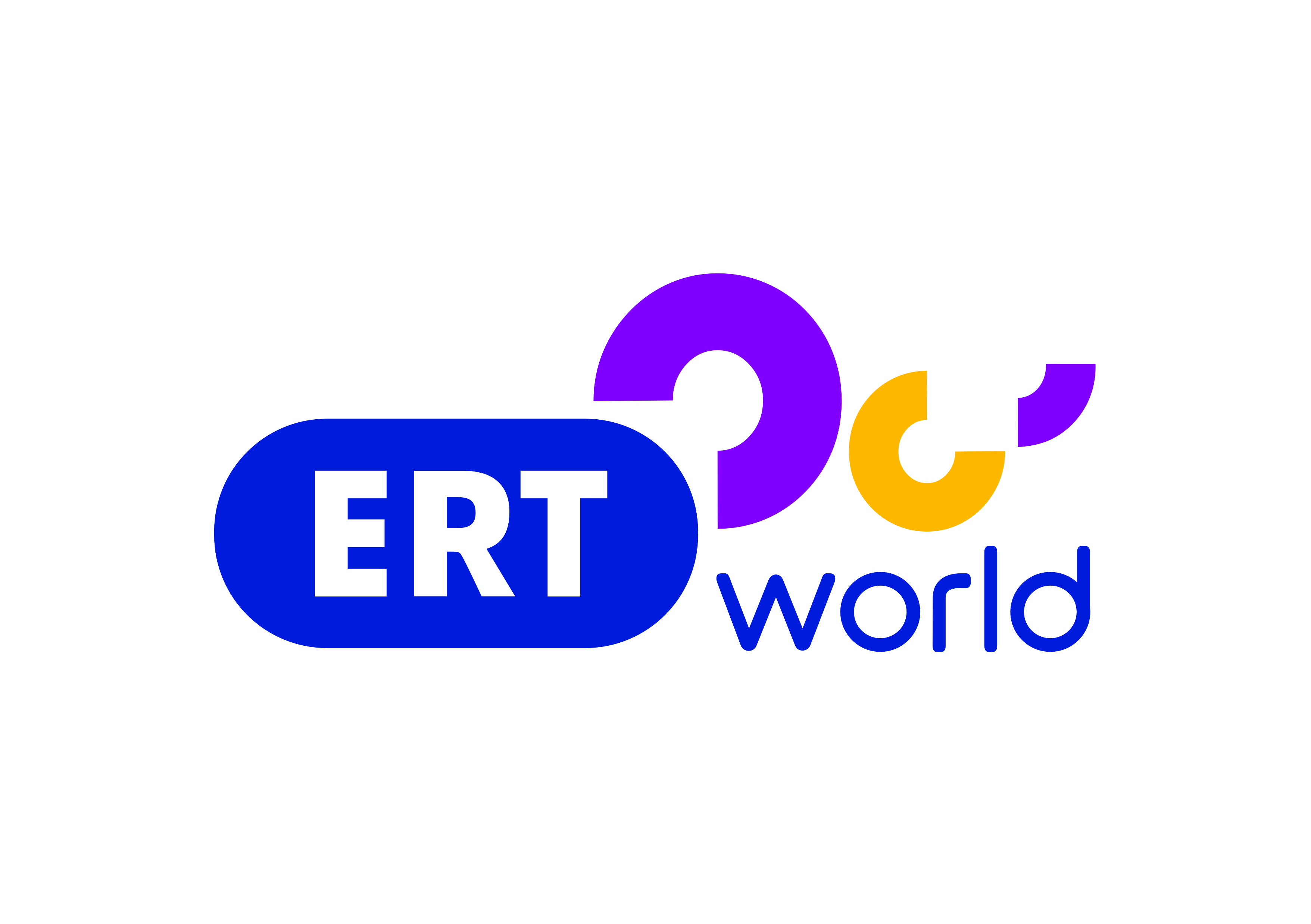  Σύνθεση και Ροή ΠρογράμματοςΣΑΒΒΑΤΟ, 1/907.00      ΜΑΖΙ ΤΟ ΣΑΒΒΑΤΟΚΥΡΙΑΚΟ10.15      ΟΙ ΔΡΟΜΟΙ ΤΟΥ ΘΡΥΛΟΥ / «Δελφοί – Το φως του Απόλλωνα»10.50      ΕΛΛΗΝΙΚΟΙ ΠΑΡΑΔΟΣΙΑΚΟΙ ΟΙΚΙΣΜΟΙ / «Πάρος»11.30      ΠΡΟΒΑ ΓΑΜΟΥ / «Βενετία»12.00      ΔΕΛΤΙΟ ΕΙΔΗΣΕΩΝ12.30       ANIMERT / «NO MUSEUM»13.00       CLOSE UP / «Τα δύσκολα εύκολα: Όλια Λαζαρίδου»14.00       SELFIE / «Λάρισα»15.00      ΔΕΛΤΙΟ ΕΙΔΗΣΕΩΝ16.00      EΡΤ REPORT / «Μικραίνουμε μεγαλώνοντας…»17.00      28 ΦΟΡΕΣ ΕΥΡΩΠΗ / «Στη χώρα του Μαουτχάουζεν»18.00       ΟΙ ΔΡΟΜΟΙ ΤΟΥ ΘΡΥΛΟΥ / «Δελφοί – Το φως του Απόλλωνα»               18.30       PRE GAME19.15       ΠΡΟΓΡΑΜΜΑ 2ΗΣ ΑΓΩΝΙΣΤΙΚΗΣ                ΠΑΝΑΘΗΝΑΪΚΟΣ – ΠΑΣ ΛΑΜΙΑ               Ο.Α.Κ.Α.21.15       ΚΕΝΤΡΙΚΟ ΔΕΛΤΙΟ ΕΙΔΗΣΕΩΝ21.30       ΠΡΟΓΡΑΜΜΑ 2Ης ΑΓΩΝΙΣΤΙΚΗΣ                ΑΤΡΟΜΗΤΟΣ ΑΘΗΝΩΝ – Α.Ο. ΞΑΝΘΗ                Δημοτικό Στάδιο Περιστερίου23.30       ΑΠΟ ΠΕΤΡΑ ΚΑΙ ΧΡΟΝΟ / «ΜΕΘΩΝΗ»----------------------------------------------------------------------------------------------------00.00       ΑΡΧΑΙΩΝ ΔΡΑΜΑ «Ιφιγένεια εν Αυλίδι του Ευριπίδη-Θανάσης               Παπαγεωργίου»01.00       EΡΤ REPORT / «Μικραίνουμε μεγαλώνοντας…»02.00       SELFIE / «Λάρισα»03.00       28 ΦΟΡΕΣ ΕΥΡΩΠΗ / «Στη χώρα του Μαουτχάουζεν»04.00       CLOSE UP / «Τα δύσκολα εύκολα: Όλια Λαζαρίδου»05.00       ΠΡΟΒΑ ΓΑΜΟΥ / «Βενετία»05.30       ΟΙ ΔΡΟΜΟΙ ΤΟΥ ΘΡΥΛΟΥ / «Δελφοί – Το φως του Απόλλωνα»06.00       ΠΑΡΑΔΟΣΙΑΚΟΙ ΟΙΚΙΣΜΟΙ / «Πάρος»06.30       ΑΠΟ ΠΕΤΡΑ ΚΑΙ ΧΡΟΝΟ / «ΜΕΘΩΝΗ»ΚΥΡΙΑΚΗ, 2/907.00        ΦΩΤΕΙΝΑ ΜΟΝΟΠΑΤΙΑ / «Τήνος: Το νησί της Κυρίας των Αγγέλων»08.00        ΑΡΧΙΕΡΑΤΙΚΗ ΘΕΙΑ ΛΕΙΤΟΥΡΓΙΑ                  ΚΑΘΕΔΡΙΚΟΣ ΝΑΟΣ ΑΘΗΝΩΝ10.30         ΟΙ ΔΡΟΜΟΙ ΤΟΥ ΘΡΥΛΟΥ / «Αιτωλοακαρνανία – Μονοπάτια της                  Ιστορίας» 11.00         ΠΡΟΒΑ ΓΑΜΟΥ / «Μήλος»11.30         ΕΛΛΗΝΙΚΟΙ ΠΑΡΑΔΟΣΙΑΚΟΙ ΟΙΚΙΣΜΟΙ / «Πρέσπες»12.00         ΔΕΛΤΙΟ ΕΙΔΗΣΕΩΝ 12.30         ΑΠΟ ΠΕΤΡΑ ΚΑΙ ΧΡΟΝΟ / «Γη της Αργολίδας»13.00         ΤΟ ΑΛΑΤΙ ΤΗΣ ΓΗΣ                    «Ειρήνη Δερέμπεη – Κάρολος Κουκλάκης – Όπου κι αν είσαι γεια σου!»15.00         ΔΕΛΤΙΟ ΕΙΔΗΣΕΩΝ16.00         ΠΡΟΣΩΠΙΚΑ / «Επτά χρόνια μετά την Επανάσταση των Γιασεμιών-                  Αποστολή στην Τυνησία»17.00        ΣΤΟΥΣ ΗΧΟΥΣ ΤΟΥ ΜΠΙΓΚ ΜΠΕΝ18.00        Η ΖΩΗ ΕΙΝΑΙ ΣΤΙΓΜΕΣ / «Στέφανος Κορκολής»19.00        ΠΡΟΓΡΑΜΜΑ 2ης ΑΓΩΝΙΣΤΙΚΗΣ                 ΑΡΗΣ – Α.Ε.Λ.                 Γήπεδο ΚΛΕΑΝΘΗΣ ΒΙΚΕΛΙΔΗΣ21.15        ΚΕΝΤΡΙΚΟ ΔΕΛΤΙΟ ΕΙΔΗΣΕΩΝ22.00        ΤΟ ΑΛΑΤΙ ΤΗΣ ΓΗΣ / «Ειρήνη Δερέμπεη – Κάρολος Κουκλάκης – Όπου                  κι αν είσαι γεια σου!»--------------------------------------------------------------------------          ΠΡΟΣΩΠΙΚΑ / «Επτά χρόνια μετά την Επανάσταση των Γιασεμιών»01.00         Η ΖΩΗ ΕΙΝΑΙ ΣΤΙΓΜΕΣ / «Στέφανος Κορκολής»02.00         ΣΤΟΥΣ ΗΧΟΥΣ ΤΟΥ ΜΠΙΓΚ ΜΠΕΝ03.00         ΠΡΟΒΑ ΓΑΜΟΥ / «Μήλος»03.30         ΕΛΛΗΝΙΚΟΙ ΠΑΡΑΔΟΣΙΑΚΟΙ ΟΙΚΙΣΜΟΙ / «Πρέσπες»04.00         ΟΙ ΔΡΟΜΟΙ ΤΟΥ ΘΡΥΛΟΥ / «Αιτωλοακαρνανία – Μονοπάτια της                  Ιστορίας»04.30         ΦΩΤΕΙΝΑ ΜΟΝΟΠΑΤΙΑ / «Τήνος: Το νησί της Κυρίας των Αγγέλων»05.00         ΑΠΟ ΠΕΤΡΑ ΚΑΙ ΧΡΟΝΟ / «Γη της Αργολίδας»05.30         ΕΝΤΟΣ ΑΤΤΙΚΗΣΔΕΥΤΕΡΑ, 3/906.00           ΠΡΩΤΗ ΕΙΔΗΣΗ10.00           ΑΠΕΥΘΕΙΑΣ12.00           ΔΕΛΤΙΟ ΕΙΔΗΣΕΩΝ12.50          ΑΛΛΗ ΔΙΑΣΤΑΣΗ15.00          ΔΕΛΤΙΟ ΕΙΔΗΣΕΩΝ16.00          ΤΟ ΜΙΚΡΟ ΣΠΙΤΙ ΣΤΟ ΠΑΓΚΡΑΤΙ / ΕΛΛΗΝΙΚΗ ΣΕΙΡΑ17.00          ΕΠΟΧΕΣ ΚΑΙ ΣΥΓΓΡΑΦΕΙΣ / «ΦΙΛΙΠΠΟΣ Δ. ΔΡΑΚΟΝΤΑΕΙΔΗΣ»18.00           ΔΕΛΤΙΟ ΕΙΔΗΣΕΩΝ18.30           ΕΝΗΜΕΡΩΤΙΚΟ ΜΑΓΚΑΖΙΝΟ / ΕΡΤ319.30           ΕΣ ΑΥΡΙΟΝ ΤΑ ΣΠΟΥΔΑΙΑ / «Ο επίμονος εκδότης»20.00           ΣΥΝΑΝΤΗΣΕΙΣ ΜΕ ΑΞΙΟΣΗΜΕΙΩΤΟΥΣ ΑΝΘΡΩΠΟΥΣ /                     «TRANSMEDIA»20.55           ΚΕΝΤΡΙΚΟ ΔΕΛΤΙΟ ΕΙΔΗΣΕΩΝ21.30           ΠΡΟΓΡΑΜΜΑ 2ΗΣ ΑΓΩΝΙΣΤΙΚΗΣ                    ΠΑΝΑΙΤΩΛΙΚΟΣ – Ο.Φ.Η.                    Γήπεδο Παναιτωλικού23.30           ΕΣ ΑΥΡΙΟΝ ΤΑ ΣΠΟΥΔΑΙΑ / «Ο επίμονος εκδότης»--------------------------------------------------------------------------------------------------00.00        ΤΟ ΜΙΚΡΟ ΣΠΙΤΙ ΣΤΟ ΠΑΓΚΡΑΤΙ / ΕΛΛΗΝΙΚΗ ΣΕΙΡΑ01.00        ΕΠΟΧΕΣ ΚΑΙ ΣΥΓΓΡΑΦΕΙΣ / «ΦΙΛΙΠΠΟΣ Δ. ΔΡΑΚΟΝΤΑΕΙΔΗΣ»02.00        ΣΥΝΑΝΤΗΣΕΙΣ ΜΕ ΑΞΙΟΣΗΜΕΙΩΤΟΥΣ ΑΝΘΡΩΠΟΥΣ /                 «TRANSMEDIA”03.00        ΕΝΗΜΕΡΩΤΙΚΟ ΜΑΓΚΑΖΙΝΟ / ΕΡΤ3     04.00        ΕΣ ΑΥΡΙΟΝ ΤΑ ΣΠΟΥΔΑΙΑ / «Ο επίμονος εκδότης»04.30        Η ΜΗΧΑΝΗ ΤΟΥ ΧΡΟΝΟΥ «Άγνωστες ιστορίες της παλιάς Αθήνας»05.30        ΕΝΤΟΣ ΑΤΤΙΚΗΣΤΡΙΤΗ, 4/906.00           ΠΡΩΤΗ ΕΙΔΗΣΗ10.00           ΑΠΕΥΘΕΙΑΣ12.00           ΔΕΛΤΙΟ ΕΙΔΗΣΕΩΝ12.50           ΑΛΛΗ ΔΙΑΣΤΑΣΗ15.00           ΔΕΛΤΙΟ ΕΙΔΗΣΕΩΝ16.00          ΤΟ ΜΙΚΡΟ ΣΠΙΤΙ ΣΤΟ ΠΑΓΚΡΑΤΙ / ΕΛΛΗΝΙΚΗ ΣΕΙΡΑ17.00          ΕΠΟΧΕΣ ΚΑΙ ΣΥΓΓΡΑΦΕΙΣ / «Διονύσιος Σολωμός - Από τη γέννηση                   μέχρι τον Ύμνο»18.00           ΔΕΛΤΙΟ ΕΙΔΗΣΕΩΝ18.30           ΕΝΗΜΕΡΩΤΙΚΟ ΜΑΓΚΑΖΙΝΟ / ΕΡΤ319.30           ΕΣ ΑΥΡΙΟΝ ΤΑ ΣΠΟΥΔΑΙΑ / «Το μουσικό ταξίδι του Κ. Δημηνάκη»  20.00           ΣΥΝΑΝΤΗΣΕΙΣ ΜΕ ΑΞΙΟΣΗΜΕΙΩΤΟΥΣ ΑΝΘΡΩΠΟΥΣ /                     «CINEASTES»20.55           ΚΕΝΤΡΙΚΟ ΔΕΛΤΙΟ ΕΙΔΗΣΕΩΝ22.00           ΤΑ ΜΥΣΤΙΚΑ ΤΗΣ ΜΟΥΣΙΚΗΣ 23.00           ΒΟΤΑΝΑ, ΜΥΣΤΙΚΑ ΚΑΙ ΘΕΡΑΠΕΙΕΣ23.30           ΕΣ ΑΥΡΙΟΝ ΤΑ ΣΠΟΥΔΑΙΑ / «Το μουσικό ταξίδι του Κ. Δημηνάκη»------------------------------------------------------------------------------------------00.00          ΤΟ ΜΙΚΡΟ ΣΠΙΤΙ ΣΤΟ ΠΑΓΚΡΑΤΙ / ΕΛΛΗΝΙΚΗ ΣΕΙΡΑ       01.00          ΕΠΟΧΕΣ ΚΑΙ ΣΥΓΓΡΑΦΕΙΣ / «Γιώργος Σκαμπαρδώνης»02.00          ΣΥΝΑΝΤΗΣΕΙΣ ΜΕ ΑΞΙΟΣΗΜΕΙΩΤΟΥΣ ΑΝΘΡΩΠΟΥΣ /                   «Υιοθετήστε ένα θέατρο»03.00          ΕΝΗΜΕΡΩΤΙΚΟ ΜΑΓΚΑΖΙΝΟ / ΕΡΤ3 04.00          ΕΣ ΑΥΡΙΟΝ ΤΑ ΣΠΟΥΔΑΙΑ / «Το μουσικό ταξίδι του Κ. Δημηνάκη»04.30          GREEKS05.30          ΕΝΤΟΣ ΑΤΤΙΚΗΣΤΕΤΑΡΤΗ, 5/906.00           ΠΡΩΤΗ ΕΙΔΗΣΗ10.00           ΑΠΕΥΘΕΙΑΣ12.00           ΔΕΛΤΙΟ ΕΙΔΗΣΕΩΝ12.50           ΑΛΛΗ ΔΙΑΣΤΑΣΗ15.00           ΔΕΛΤΙΟ ΕΙΔΗΣΕΩΝ16.00           ΤΟ ΜΙΚΡΟ ΣΠΙΤΙ ΣΤΟ ΠΑΓΚΡΑΤΙ / ΕΛΛΗΝΙΚΗ ΣΕΙΡΑ17.00           ΕΠΟΧΕΣ ΚΑΙ ΣΥΓΓΡΑΦΕΙΣ / «Ο Διονύσιος Σολωμός:                     Η Κερκυραϊκή περίοδος»18.00           ΔΕΛΤΙΟ ΕΙΔΗΣΕΩΝ18.30           ΕΝΗΜΕΡΩΤΙΚΟ ΜΑΓΚΑΖΙΝΟ / ΕΡΤ3 19.30           ΕΣ ΑΥΡΙΟΝ ΤΑ ΣΠΟΥΔΑΙΑ / «Γιώργος Παπαγιάννης» 20.00           ΣΥΝΑΝΤΗΣΕΙΣ ΜΕ ΑΞΙΟΣΗΜΕΙΩΤΟΥΣ ΑΝΘΡΩΠΟΥΣ /                    «e-θοποιοί»20.55           ΚΕΝΤΡΙΚΟ ΔΕΛΤΙΟ ΕΙΔΗΣΕΩΝ22.00           ΤΑ ΜΥΣΤΙΚΑ ΤΗΣ ΜΟΥΣΙΚΗΣ           23.00           ΒΟΤΑΝΑ ΜΥΣΤΙΚΑ ΚΑΙ ΘΕΡΑΠΕΙΕΣ        ΕΣ ΑΥΡΙΟΝ ΤΑ ΣΠΟΥΔΑΙΑ / «Γιώργος Παπαγιάννης»00.00        ΤΟ ΜΙΚΡΟ ΣΠΙΤΙ ΣΤΟ ΠΑΓΚΡΑΤΙ / ΕΛΛΗΝΙΚΗ ΣΕΙΡΑ01.00        ΕΠΟΧΕΣ ΚΑΙ ΣΥΓΓΡΑΦΕΙΣ / «Ο Διονύσιος Σολωμός:                  Η Κερκυραϊκή περίοδος»02.00        ΣΥΝΑΝΤΗΣΕΙΣ ΜΕ ΑΞΙΟΣΗΜΕΙΩΤΟΥΣ ΑΝΘΡΩΠΟΥΣ / «e-θοποιοί»03.00        ΕΝΗΜΕΡΩΤΙΚΟ ΜΑΓΚΑΖΙΝΟ / ΕΡΤ304.00        ΕΣ ΑΥΡΙΟΝ ΤΑ ΣΠΟΥΔΑΙΑ / «Γιώργος Παπαγιάννης»04.30        GREEKS05.30        ΕΝΤΟΣ ΑΤΤΙΚΗΣΠΕΜΠΤΗ, 6/906.00           ΠΡΩΤΗ ΕΙΔΗΣΗ10.00           ΑΠΕΥΘΕΙΑΣ12.00           ΔΕΛΤΙΟ ΕΙΔΗΣΕΩΝ12.50           ΑΛΛΗ ΔΙΑΣΤΑΣΗ15.00          ΔΕΛΤΙΟ ΕΙΔΗΣΕΩΝ16.00          ΤΟ ΜΙΚΡΟ ΣΠΙΤΙ ΣΤΟ ΠΑΓΚΡΑΤΙ / ΕΛΛΗΝΙΚΗ ΣΕΙΡΑ17.00          ΕΠΟΧΕΣ ΚΑΙ ΣΥΓΓΡΑΦΕΙΣ / «Διονύσιος Σολωμός: Σύγχρονες                    προσεγγίσεις»18.00           ΔΕΛΤΙΟ ΕΙΔΗΣΕΩΝ18.30           ΕΝΗΜΕΡΩΤΙΚΟ ΜΑΓΚΑΖΙΝΟ / ΕΡΤ319.30           ΕΣ ΑΥΡΙΟΝ ΤΑ ΣΠΟΥΔΑΙΑ / «Το να είσαι αθλητής»   20.00           Η ΕΠΟΧΗ ΤΩΝ ΕΙΚΟΝΩΝ / «Documenta 14 στην Αθήνα» Α’ ΜΕΡΟΣ20.55           ΚΕΝΤΡΙΚΟ ΔΕΛΤΙΟ ΕΙΔΗΣΕΩΝ22.00           ΤΑ ΜΥΣΤΙΚΑ ΤΗΣ ΜΟΥΣΙΚΗΣ23.00           ΒΟΤΑΝΑ ΜΥΣΤΙΚΑ ΚΑΙ ΘΕΡΑΠΕΙΕΣ         ΕΣ ΑΥΡΙΟΝ ΤΑ ΣΠΟΥΔΑΙΑ / «Το να είσαι αθλητής»00.00       ΤΟ ΜΙΚΡΟ ΣΠΙΤΙ ΣΤΟ ΠΑΓΚΡΑΤΙ / ΕΛΛΗΝΙΚΗ ΣΕΙΡΑ01.00       ΕΠΟΧΕΣ ΚΑΙ ΣΥΓΓΡΑΦΕΙΣ / «Διονύσιος Σολωμός: Σύγχρονες                Προσεγγίσεις»02.00       Η ΕΠΟΧΗ ΤΩΝ ΕΙΚΟΝΩΝ / «Documenta 14 στην Αθήνα» Α’ ΜΕΡΟΣ03.00       ΕΝΗΜΕΡΩΤΙΚΟ ΜΑΓΚΑΖΙΝΟ / ΕΡΤ3 04.00       ΕΣ ΑΥΡΙΟΝ ΤΑ ΣΠΟΥΔΑΙΑ04.30       GREEEKS05.30       ΕΝΤΟΣ ΑΤΤΙΚΗΣΠΑΡΑΣΚΕΥΗ, 7/906.00           ΠΡΩΤΗ ΕΙΔΗΣΗ10.00           ΑΠΕΥΘΕΙΑΣ12.00           ΔΕΛΤΙΟ ΕΙΔΗΣΕΩΝ12.50           ΑΛΛΗ ΔΙΑΣΤΑΣΗ15.00          ΔΕΛΤΙΟ ΕΙΔΗΣΕΩΝ16.00          ΤΟ ΜΙΚΡΟ ΣΠΙΤΙ ΣΤΟ ΠΑΓΚΡΑΤΙ / ΕΛΛΗΝΙΚΗ ΣΕΙΡΑ17.00          ΕΠΟΧΕΣ ΚΑΙ ΣΥΓΓΡΑΦΕΙΣ / «Άρης Δικταίος»18.00           ΔΕΛΤΙΟ ΕΙΔΗΣΕΩΝ18.30           ΕΝΗΜΕΡΩΤΙΚΟ ΜΑΓΚΑΖΙΝΟ / ΕΡΤ3   19.30           ΕΣ ΑΥΡΙΟΝ ΤΑ ΣΠΟΥΔΑΙΑ / «Η κούκλα που χορεύει»20.00           Η ΕΠΟΧΗ ΤΩΝ ΕΙΚΟΝΩΝ / «Η Documenta στο Kassel» Β’ ΜΕΡΟΣ20.55           ΚΕΝΤΡΙΚΟ ΔΕΛΤΙΟ ΕΙΔΗΣΕΩΝ22.00           ΣΤΑ ΤΡΑΓΟΥΔΙΑ ΛΕΜΕ ΝΑΙ /«Στα ΜΠΟΥΖΟΥΚΙΑ λέμε ΝΑΙ»-----------------------------------------------------------------------------------------------------01.30        ΕΣ ΑΥΡΙΟΝ ΤΑ ΣΠΟΥΔΑΙΑ / «Η κούκλα που χορεύει»02.00        ΤΟ ΜΙΚΡΟ ΣΠΙΤΙ ΣΤΟ ΠΑΓΚΡΑΤΙ / ΕΛΛΗΝΙΚΗ ΣΕΙΡΑ03.00        ΕΝΗΜΕΡΩΤΙΚΟ ΜΑΓΚΑΖΙΝΟ / ΕΡΤ3        04.00        ΕΠΟΧΕΣ ΚΑΙ ΣΥΓΓΡΑΦΕΙΣ / «Άρης Δικταίος»05.00        Η ΕΠΟΧΗ ΤΩΝ ΕΙΚΟΝΩΝ / «Η Documenta στο Kassel» B’ ΜΕΡΟΣ06.00        ΕΣ ΑΥΡΙΟΝ ΤΑ ΣΠΟΥΔΑΙΑ / «Πλωτή Πολιτεία»06.30        ΕΝΤΟΣ ΑΤΤΙΚΗΣ